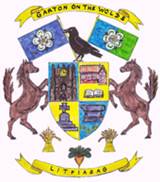 Garton on the Wolds Parish Councilgartonparishcouncil.eastriding.gov.ukDocument Reference 13/2023-48th March 2024Garton on the Wolds Parish Council – Minutes of the meeting held on the 7th of March 2024 at 19:15 in the School.Signature of Chairman:Clerk:	Catherine Simpson, 19 Princess Road, Market Weighton, Y043 3BX	Telephone: 01430 872239 /Email: garton.clerk@hotmail.co.ukPresentPresentCllr. Alison BottenCllr. Alison BottenABActing ChairmanActing ChairmanCllr. Stuart DixonCllr. Stuart DixonSDCouncillorCouncillorCllr. Tom CawkwellCllr. Tom CawkwellTCCouncillorCouncillorCllr. Mike Benton-RoseCllr. Mike Benton-RoseMBRCouncillorCouncillorAttended byAttended byOfficersOfficersCatherine SimpsonCatherine SimpsonCSClerkClerkOthersOthers1 member of the public1 member of the publicAction23/24-171WELCOMEWELCOMEWELCOMEIn the absence of Cllr. Wilson members RESOLVED to elect Cllr. Alison Botten as Chairman for the meeting.  Cllr. Botten welcomed everyone to the meeting and read the Recording Declaration.In the absence of Cllr. Wilson members RESOLVED to elect Cllr. Alison Botten as Chairman for the meeting.  Cllr. Botten welcomed everyone to the meeting and read the Recording Declaration.In the absence of Cllr. Wilson members RESOLVED to elect Cllr. Alison Botten as Chairman for the meeting.  Cllr. Botten welcomed everyone to the meeting and read the Recording Declaration.23/24-172PUBLIC OPEN FORUMPUBLIC OPEN FORUMPUBLIC OPEN FORUMNo issues were raised.No issues were raised.No issues were raised.23/24-173APOLOGIESAPOLOGIESAPOLOGIESApologies were received from Cllr. Daniel Wilson and the reason accepted.Apologies were received from Cllr. Daniel Wilson and the reason accepted.Apologies were received from Cllr. Daniel Wilson and the reason accepted.23/24-174DECLARATIONS OF INTERESTDECLARATIONS OF INTERESTDECLARATIONS OF INTERESTNone.None.None.23/24-175CO-OPTIONCO-OPTIONCO-OPTIONThere is some interest being shown and all being well at least one of the vacancies will be filled at the next meeting.There is some interest being shown and all being well at least one of the vacancies will be filled at the next meeting.There is some interest being shown and all being well at least one of the vacancies will be filled at the next meeting.23/24-176MINUTESMINUTESMINUTESRESOLVED: to adopt the minutes of the following meetings as a true record:Ordinary Meeting of Council 1st February 2024 (SD/TC).  There was one abstention.Extra Ordinary Meeting of Council 20th February 2024 (SD/MBR)RESOLVED: to adopt the minutes of the following meetings as a true record:Ordinary Meeting of Council 1st February 2024 (SD/TC).  There was one abstention.Extra Ordinary Meeting of Council 20th February 2024 (SD/MBR)RESOLVED: to adopt the minutes of the following meetings as a true record:Ordinary Meeting of Council 1st February 2024 (SD/TC).  There was one abstention.Extra Ordinary Meeting of Council 20th February 2024 (SD/MBR)23/24-177FINANCERESOLVED: to approve the payments as detailed on the schedule (SD/MBR)The accounts for February were approved and the bank reconciliation signed by Cllr. Alison Botten (AB/MBR).The new bank mandate is now in place and the signatories are Cllrs. Botten and Wilson and the Clerk.23/24-178VILLAGE MAINTENANCEThe grass verges are being destroyed as a result of vehicles being parked on them.  It was agreed that Cllr. Botten will post something on Facebook and the Clerk will ask the School if it can include something in its next newsletter.The grass bank just past East End Farm is becoming quite overgrown with briars etc. and it was suggested that this may be a project for the Community Payback team. ACTION: Clerk to speak to ERYC and Cllr. Botten to create Facebook post.CSAB23/24-179HIGHWAYSCommunity Speed WatchA training session is to take place on the 21st March at 19:15 in the School and those interested persons have been notified.  Cllr. Botten will create a Facebook post to gauge further interest and also ask the Driffield Post to include this in their publication. The Clerk will put something onto the website and also ask the School if they can also make parents aware.ACTION: Cllr. Botten to create Facebook post and the Clerk to update the website and speak to the School.ABCS23/24-180TELEPHONE BOX / DEFIBRILLATORCllr. Botten has checked the defibrillator and everything is in order.  She has also received the “defibrillator” sign.  It was agreed that a second sign would be purchased and Cllr. Botten will send the link to the Clerk.ACTION: Cllr. Botten to send link for the sign to the Clerk who will then place the order.ABCS23/24-181OUTDOOR SPACESBus ShelterCllr. Botten has spoken with the Men in Sheds group which has confirmed that they would be able to make some shelf units.  The Council would need to supply the timber and the cost would be by way of a donation.The Do if for East Yorkshire Fund will be open for applications again shortly and it was agreed that the other work required such as decorating could be grant funded.  Cllr. Botten will obtain some quotations in the meantime.The Clerk will include an item for the bus shelter project on the April agenda.ACTION: Cllr. Botten to obtain quotes for the decorating of the bus shelter.AB23/24-182EXTERNAL MEETINGSNone.23/24-183POSSIBLE LAND PURCHASEThe Clerk has spoken with the agent regarding the property currently for sale on Main Street.  The seller has advised that they would consider selling just the paddock but only in the event that they had a buyer for the house who did not want the paddock.  This item will be removed from future agendas.23/24-184D DAY 80 YEARS It was agreed that this anniversary ought to be fairly low key with the emphasis being on the 80th anniversary of VE Day next year.  It was decided that the planting of wildflower seeds at the west end of the village would be a fitting way of marking this occasion.23/24-185TWILIGHT BUS SERVICERESOLVED: to make a donation of £50.00.Cllr. Botten advised that she has been approached by a member of the PCC.  Historically the Council has given regular donations to the Church and it is hoped that this could be resumed.  Cllr. Botten asked that the PCC write to the Clerk in the first instance and the issue can then be included in a future agenda.23/24-186COUNCILLOR ROLESThe following roles were allocated:Finance – Cllr. Daniel WilsonHuman Resources – Cllr. Alison BottenDefibrillator Facilitator – Cllr. Alison BottenKeeper of the Flags – Cllr. Daniel WilsonChristmas Lights Facilitator – Cllr. Alison BottenSocial Media – Cllr. Alison BottenCommunity Speed Watch – Cllr. Tom CawkwellUtilities Facilitator – Cllr. Mike Benton-RoseVillage Appearance Facilitator – Cllr. Stuart DixonERNLLCA Representatives – Cllr. Alison Botten & Cllr. Daniel WilsonACTION: Clerk to update the website.CS23/24-187TRAININGIt was agreed that the Clerk can undertake the new SLCC PIALC qualification.  It is expected that the cost will be divided between the councils of which she is Clerk.  Cllr. Botten will attend the ERNLLCA grant training.ACTION: Clerk to book training.CS23/24-188PONDPest ControlRESOLVED: to renew the pest control contract with ERYC (MBR/SD).23/24-189CORRESPONDENCEThe Clerks and Councils Direct was circulated.23/24-190COUNCILLORS EXCHANGE & AGENDA ITEMS FOR NEXT MEETINGCllr. Cawkwell advised that he had contact ERYC regarding the security issue with the website and has been informed that they are aware of it.The Clerk has asked for photos of the village both old and new which can be digitally copied and used on the website.  The trees are arriving on the 8th March and a planting date has been arranged for the 16th March at 10:00 at the west end of the village.23/24-191NEXT MEETINGThe next meeting will take place on the 4th April in the Church.The meeting closed at 20:25